  ANEXO 1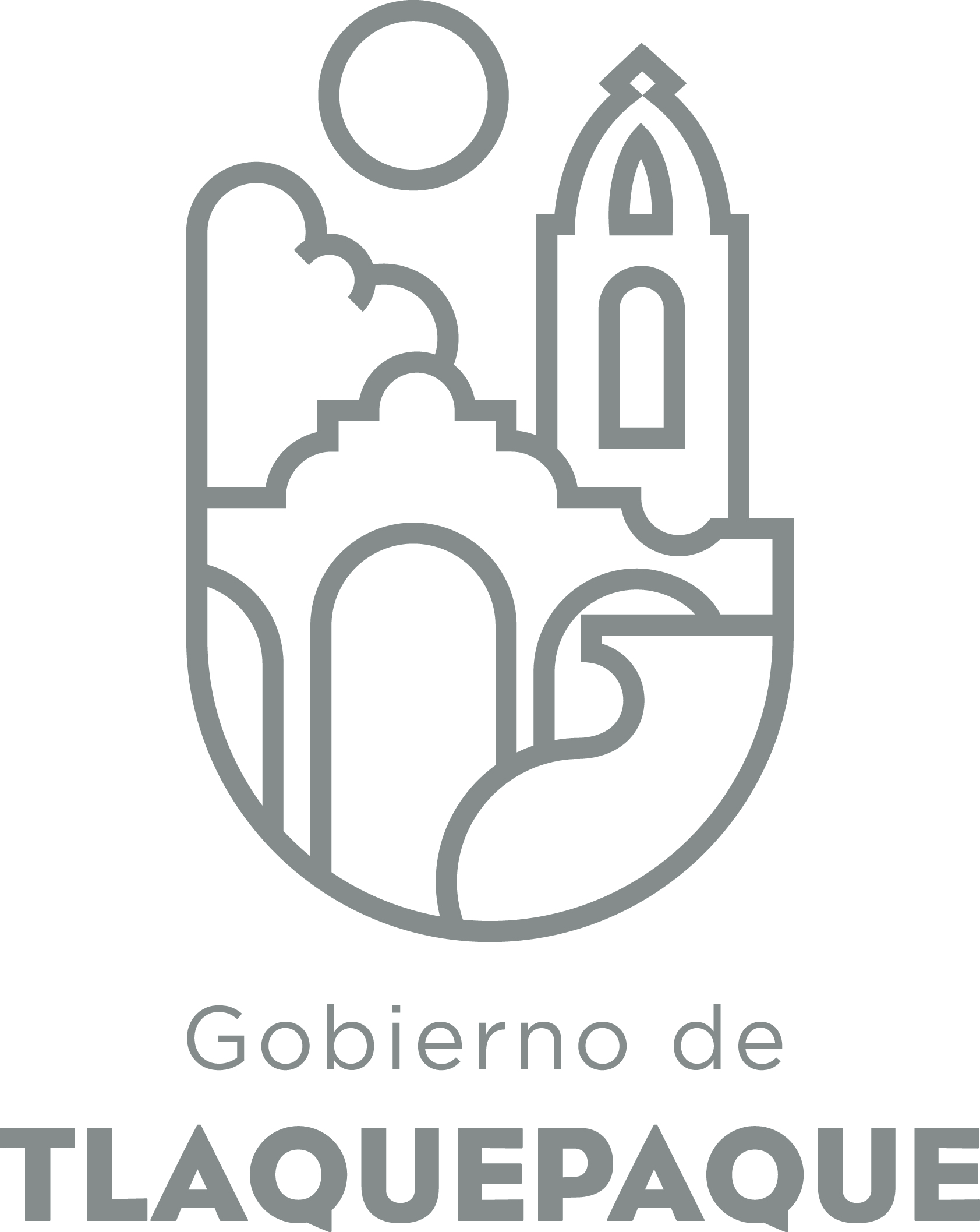 
1.- DATOS GENERALESANEXO 22.- OPERACIÓN DE LA PROPUESTARecursos empleados para la realización del Programa/Proyecto/Servicio/Campaña (PPSC)  ANEXO 1
1.- DATOS GENERALESANEXO 22.- OPERACIÓN DE LA PROPUESTARecursos empleados para la realización del Programa/Proyecto/Servicio/Campaña (PPSC)  ANEXO 1
1.- DATOS GENERALESANEXO 22.- OPERACIÓN DE LA PROPUESTARecursos empleados para la realización del Programa/Proyecto/Servicio/Campaña (PPSC)  ANEXO 1
1.- DATOS GENERALESANEXO 22.- OPERACIÓN DE LA PROPUESTARecursos empleados para la realización del Programa/Proyecto/Servicio/Campaña (PPSC)  ANEXO 1
1.- DATOS GENERALESANEXO 22.- OPERACIÓN DE LA PROPUESTARecursos empleados para la realización del Programa/Proyecto/Servicio/Campaña (PPSC)  ANEXO 1
1.- DATOS GENERALESANEXO 22.- OPERACIÓN DE LA PROPUESTARecursos empleados para la realización del Programa/Proyecto/Servicio/Campaña (PPSC) DIRECCIÓN GENERAL DE POLÍTICAS PÚBLICASCARATULA PARA LA ELABORACIÓN DE PROYECTOS.A)Nombre del programa/proyecto/servicio/campañaA)Nombre del programa/proyecto/servicio/campañaA)Nombre del programa/proyecto/servicio/campañaA)Nombre del programa/proyecto/servicio/campañaMANTENIMIENTO A EDIFICIOS PÙBLICOS EN SU ESPECIALIDAD DE PINTURA.MANTENIMIENTO A EDIFICIOS PÙBLICOS EN SU ESPECIALIDAD DE PINTURA.MANTENIMIENTO A EDIFICIOS PÙBLICOS EN SU ESPECIALIDAD DE PINTURA.MANTENIMIENTO A EDIFICIOS PÙBLICOS EN SU ESPECIALIDAD DE PINTURA.MANTENIMIENTO A EDIFICIOS PÙBLICOS EN SU ESPECIALIDAD DE PINTURA.MANTENIMIENTO A EDIFICIOS PÙBLICOS EN SU ESPECIALIDAD DE PINTURA.EjeEje22B) Dirección o Área ResponsableB) Dirección o Área ResponsableB) Dirección o Área ResponsableB) Dirección o Área ResponsableSERVICIOS PÙBLICOSSERVICIOS PÙBLICOSSERVICIOS PÙBLICOSSERVICIOS PÙBLICOSSERVICIOS PÙBLICOSSERVICIOS PÙBLICOSEstrategiaEstrategia2.12.1C)  Problemática que atiende la propuestaC)  Problemática que atiende la propuestaC)  Problemática que atiende la propuestaC)  Problemática que atiende la propuestaDAR MANTENIMIENTO PREVENTIVO Y/O CORRECTIVO A LOS DISTINTOS EDIFICIOS PÙBLICOS PARA ASI PODER BRINDAR LAS CONDICIONES ADECUADAS A LA CIUDADANIA EN GENERAL.DAR MANTENIMIENTO PREVENTIVO Y/O CORRECTIVO A LOS DISTINTOS EDIFICIOS PÙBLICOS PARA ASI PODER BRINDAR LAS CONDICIONES ADECUADAS A LA CIUDADANIA EN GENERAL.DAR MANTENIMIENTO PREVENTIVO Y/O CORRECTIVO A LOS DISTINTOS EDIFICIOS PÙBLICOS PARA ASI PODER BRINDAR LAS CONDICIONES ADECUADAS A LA CIUDADANIA EN GENERAL.DAR MANTENIMIENTO PREVENTIVO Y/O CORRECTIVO A LOS DISTINTOS EDIFICIOS PÙBLICOS PARA ASI PODER BRINDAR LAS CONDICIONES ADECUADAS A LA CIUDADANIA EN GENERAL.DAR MANTENIMIENTO PREVENTIVO Y/O CORRECTIVO A LOS DISTINTOS EDIFICIOS PÙBLICOS PARA ASI PODER BRINDAR LAS CONDICIONES ADECUADAS A LA CIUDADANIA EN GENERAL.DAR MANTENIMIENTO PREVENTIVO Y/O CORRECTIVO A LOS DISTINTOS EDIFICIOS PÙBLICOS PARA ASI PODER BRINDAR LAS CONDICIONES ADECUADAS A LA CIUDADANIA EN GENERAL.Línea de AcciónLínea de AcciónC)  Problemática que atiende la propuestaC)  Problemática que atiende la propuestaC)  Problemática que atiende la propuestaC)  Problemática que atiende la propuestaDAR MANTENIMIENTO PREVENTIVO Y/O CORRECTIVO A LOS DISTINTOS EDIFICIOS PÙBLICOS PARA ASI PODER BRINDAR LAS CONDICIONES ADECUADAS A LA CIUDADANIA EN GENERAL.DAR MANTENIMIENTO PREVENTIVO Y/O CORRECTIVO A LOS DISTINTOS EDIFICIOS PÙBLICOS PARA ASI PODER BRINDAR LAS CONDICIONES ADECUADAS A LA CIUDADANIA EN GENERAL.DAR MANTENIMIENTO PREVENTIVO Y/O CORRECTIVO A LOS DISTINTOS EDIFICIOS PÙBLICOS PARA ASI PODER BRINDAR LAS CONDICIONES ADECUADAS A LA CIUDADANIA EN GENERAL.DAR MANTENIMIENTO PREVENTIVO Y/O CORRECTIVO A LOS DISTINTOS EDIFICIOS PÙBLICOS PARA ASI PODER BRINDAR LAS CONDICIONES ADECUADAS A LA CIUDADANIA EN GENERAL.DAR MANTENIMIENTO PREVENTIVO Y/O CORRECTIVO A LOS DISTINTOS EDIFICIOS PÙBLICOS PARA ASI PODER BRINDAR LAS CONDICIONES ADECUADAS A LA CIUDADANIA EN GENERAL.DAR MANTENIMIENTO PREVENTIVO Y/O CORRECTIVO A LOS DISTINTOS EDIFICIOS PÙBLICOS PARA ASI PODER BRINDAR LAS CONDICIONES ADECUADAS A LA CIUDADANIA EN GENERAL.No. de PP EspecialNo. de PP EspecialD) Ubicación Geográfica / Cobertura  de ColoniasD) Ubicación Geográfica / Cobertura  de ColoniasD) Ubicación Geográfica / Cobertura  de ColoniasD) Ubicación Geográfica / Cobertura  de ColoniasMUNICIPO DE SAN PEDRO TLAQUEPAQUE.MUNICIPO DE SAN PEDRO TLAQUEPAQUE.MUNICIPO DE SAN PEDRO TLAQUEPAQUE.MUNICIPO DE SAN PEDRO TLAQUEPAQUE.MUNICIPO DE SAN PEDRO TLAQUEPAQUE.MUNICIPO DE SAN PEDRO TLAQUEPAQUE.Vinc al PNDVinc al PNDE) Nombre del Enlace o ResponsableE) Nombre del Enlace o ResponsableE) Nombre del Enlace o ResponsableE) Nombre del Enlace o ResponsablePABLO GUZMÀN PRECIADO 38-38-10-40  pablo.guzman@tlaquepaque.gob.mxPABLO GUZMÀN PRECIADO 38-38-10-40  pablo.guzman@tlaquepaque.gob.mxPABLO GUZMÀN PRECIADO 38-38-10-40  pablo.guzman@tlaquepaque.gob.mxPABLO GUZMÀN PRECIADO 38-38-10-40  pablo.guzman@tlaquepaque.gob.mxPABLO GUZMÀN PRECIADO 38-38-10-40  pablo.guzman@tlaquepaque.gob.mxPABLO GUZMÀN PRECIADO 38-38-10-40  pablo.guzman@tlaquepaque.gob.mxVinc al PEDVinc al PEDF) Objetivo específicoF) Objetivo específicoF) Objetivo específicoF) Objetivo específicoEdificios Pintados  Edificios Pintados  Edificios Pintados  Edificios Pintados  Edificios Pintados  Edificios Pintados  Vinc al PMetDVinc al PMetDG) Perfil de la población atendida o beneficiariosG) Perfil de la población atendida o beneficiariosG) Perfil de la población atendida o beneficiariosG) Perfil de la población atendida o beneficiariosPOBLACION EN GENERALPOBLACION EN GENERALPOBLACION EN GENERALPOBLACION EN GENERALPOBLACION EN GENERALPOBLACION EN GENERALPOBLACION EN GENERALPOBLACION EN GENERALPOBLACION EN GENERALPOBLACION EN GENERALH) Tipo de propuestaH) Tipo de propuestaH) Tipo de propuestaH) Tipo de propuestaH) Tipo de propuestaJ) No de BeneficiariosJ) No de BeneficiariosK) Fecha de InicioK) Fecha de InicioK) Fecha de InicioFecha de CierreFecha de CierreFecha de CierreFecha de CierreProgramaCampañaServicioProyectoProyectoHombresMujeresPERMANENTEPERMANENTEPERMANENTEPERMANENTEPERMANENTEPERMANENTEPERMANENTEXXXFedEdoMpioxxxxI) Monto total estimadoI) Monto total estimadoI) Monto total estimadoFuente de financiamientoFuente de financiamientoA) Principal producto esperado (base para el establecimiento de metas) ATENDER LAS 167 PETICIONES DE SERVICIOS RECIBIDAS EN LA DEPENDENCIA.ATENDER LAS 167 PETICIONES DE SERVICIOS RECIBIDAS EN LA DEPENDENCIA.ATENDER LAS 167 PETICIONES DE SERVICIOS RECIBIDAS EN LA DEPENDENCIA.ATENDER LAS 167 PETICIONES DE SERVICIOS RECIBIDAS EN LA DEPENDENCIA.ATENDER LAS 167 PETICIONES DE SERVICIOS RECIBIDAS EN LA DEPENDENCIA.B)Actividades a realizar para la obtención del producto esperadoHACER INSPECCIÒN DEL  AREA REPORTADA, RETIRAR MATERIAL EN MAL ESTADO PARA PROCEDER A APLICAR MATERIAL NUEVO.HACER INSPECCIÒN DEL  AREA REPORTADA, RETIRAR MATERIAL EN MAL ESTADO PARA PROCEDER A APLICAR MATERIAL NUEVO.HACER INSPECCIÒN DEL  AREA REPORTADA, RETIRAR MATERIAL EN MAL ESTADO PARA PROCEDER A APLICAR MATERIAL NUEVO.HACER INSPECCIÒN DEL  AREA REPORTADA, RETIRAR MATERIAL EN MAL ESTADO PARA PROCEDER A APLICAR MATERIAL NUEVO.HACER INSPECCIÒN DEL  AREA REPORTADA, RETIRAR MATERIAL EN MAL ESTADO PARA PROCEDER A APLICAR MATERIAL NUEVO.Indicador de Resultados vinculado al PMD según Línea de Acción Indicador vinculado a los Objetivos de Desarrollo Sostenible AlcanceCorto PlazoMediano PlazoMediano PlazoLargo PlazoLargo PlazoAlcanceC) Valor Inicial de la MetaValor final de la MetaValor final de la MetaNombre del indicadorNombre del indicadorFormula del indicador167 peticiones recibidas 137 peticiones atendidas 137 peticiones atendidas Porcentaje de atención de solicitudes de mantenimiento de edificios en la especialidad de pinturaPorcentaje de atención de solicitudes de mantenimiento de edificios en la especialidad de pinturaClave de presupuesto determinada en Finanzas para la etiquetación de recursosClave de presupuesto determinada en Finanzas para la etiquetación de recursosClave de presupuesto determinada en Finanzas para la etiquetación de recursosCronograma Anual  de ActividadesCronograma Anual  de ActividadesCronograma Anual  de ActividadesCronograma Anual  de ActividadesCronograma Anual  de ActividadesCronograma Anual  de ActividadesCronograma Anual  de ActividadesCronograma Anual  de ActividadesCronograma Anual  de ActividadesCronograma Anual  de ActividadesCronograma Anual  de ActividadesCronograma Anual  de ActividadesCronograma Anual  de ActividadesD) Actividades a realizar para la obtención del producto esperado 201720172017201720172017201720172017201720172017D) Actividades a realizar para la obtención del producto esperado ENEFEBMZOABRMAYJUNJULAGOSEPOCTNOVDICE) Recursos HumanosNúmero F) Recursos MaterialesNúmero/LitrosTipo de financiamiento del recursoTipo de financiamiento del recursoG) Recursos Financieros MontoE) Recursos HumanosNúmero F) Recursos MaterialesNúmero/LitrosProveeduría Fondo RevolventeG) Recursos Financieros MontoPersonal que participa en éste PPSC5Vehículos empleados para éste PPSC100Monto total del Recurso obtenido mediante el fondo REVOLVENTE que se destina a éste PPSC0Personal que participa en éste PPSC5Combustible mensual que consumen los vehículos empleados para éste PPSC240 L.00Monto total del Recurso obtenido mediante el fondo REVOLVENTE que se destina a éste PPSC0Personal que participa en éste PPSC5Computadoras empleadas para éste PPSC000Monto total del Recurso obtenido mediante el fondo REVOLVENTE que se destina a éste PPSC0A)Nombre del programa/proyecto/servicio/campañaA)Nombre del programa/proyecto/servicio/campañaA)Nombre del programa/proyecto/servicio/campañaA)Nombre del programa/proyecto/servicio/campañaMANTENIMIENTO A EDIFICIOS PÙBLICOS EN SU ESPECIALIDAD DE ALBAÑILERIA.MANTENIMIENTO A EDIFICIOS PÙBLICOS EN SU ESPECIALIDAD DE ALBAÑILERIA.MANTENIMIENTO A EDIFICIOS PÙBLICOS EN SU ESPECIALIDAD DE ALBAÑILERIA.MANTENIMIENTO A EDIFICIOS PÙBLICOS EN SU ESPECIALIDAD DE ALBAÑILERIA.MANTENIMIENTO A EDIFICIOS PÙBLICOS EN SU ESPECIALIDAD DE ALBAÑILERIA.MANTENIMIENTO A EDIFICIOS PÙBLICOS EN SU ESPECIALIDAD DE ALBAÑILERIA.EjeEje22B) Dirección o Área ResponsableB) Dirección o Área ResponsableB) Dirección o Área ResponsableB) Dirección o Área ResponsableSERVICIOS PÙBLICOSSERVICIOS PÙBLICOSSERVICIOS PÙBLICOSSERVICIOS PÙBLICOSSERVICIOS PÙBLICOSSERVICIOS PÙBLICOSEstrategiaEstrategia2.12.1C)  Problemática que atiende la propuestaC)  Problemática que atiende la propuestaC)  Problemática que atiende la propuestaC)  Problemática que atiende la propuestaDAR MANTENIMIENTO PREVENTIVO Y/O CORRECTIVO A LOS DISTINTOS EDIFICIOS PÙBLICOS, PARA ASI PODER BRINDAR LAS CONDICIONES ADECUADAS A LA CIUDADANIA EN GENERAL.DAR MANTENIMIENTO PREVENTIVO Y/O CORRECTIVO A LOS DISTINTOS EDIFICIOS PÙBLICOS, PARA ASI PODER BRINDAR LAS CONDICIONES ADECUADAS A LA CIUDADANIA EN GENERAL.DAR MANTENIMIENTO PREVENTIVO Y/O CORRECTIVO A LOS DISTINTOS EDIFICIOS PÙBLICOS, PARA ASI PODER BRINDAR LAS CONDICIONES ADECUADAS A LA CIUDADANIA EN GENERAL.DAR MANTENIMIENTO PREVENTIVO Y/O CORRECTIVO A LOS DISTINTOS EDIFICIOS PÙBLICOS, PARA ASI PODER BRINDAR LAS CONDICIONES ADECUADAS A LA CIUDADANIA EN GENERAL.DAR MANTENIMIENTO PREVENTIVO Y/O CORRECTIVO A LOS DISTINTOS EDIFICIOS PÙBLICOS, PARA ASI PODER BRINDAR LAS CONDICIONES ADECUADAS A LA CIUDADANIA EN GENERAL.DAR MANTENIMIENTO PREVENTIVO Y/O CORRECTIVO A LOS DISTINTOS EDIFICIOS PÙBLICOS, PARA ASI PODER BRINDAR LAS CONDICIONES ADECUADAS A LA CIUDADANIA EN GENERAL.Línea de AcciónLínea de AcciónC)  Problemática que atiende la propuestaC)  Problemática que atiende la propuestaC)  Problemática que atiende la propuestaC)  Problemática que atiende la propuestaDAR MANTENIMIENTO PREVENTIVO Y/O CORRECTIVO A LOS DISTINTOS EDIFICIOS PÙBLICOS, PARA ASI PODER BRINDAR LAS CONDICIONES ADECUADAS A LA CIUDADANIA EN GENERAL.DAR MANTENIMIENTO PREVENTIVO Y/O CORRECTIVO A LOS DISTINTOS EDIFICIOS PÙBLICOS, PARA ASI PODER BRINDAR LAS CONDICIONES ADECUADAS A LA CIUDADANIA EN GENERAL.DAR MANTENIMIENTO PREVENTIVO Y/O CORRECTIVO A LOS DISTINTOS EDIFICIOS PÙBLICOS, PARA ASI PODER BRINDAR LAS CONDICIONES ADECUADAS A LA CIUDADANIA EN GENERAL.DAR MANTENIMIENTO PREVENTIVO Y/O CORRECTIVO A LOS DISTINTOS EDIFICIOS PÙBLICOS, PARA ASI PODER BRINDAR LAS CONDICIONES ADECUADAS A LA CIUDADANIA EN GENERAL.DAR MANTENIMIENTO PREVENTIVO Y/O CORRECTIVO A LOS DISTINTOS EDIFICIOS PÙBLICOS, PARA ASI PODER BRINDAR LAS CONDICIONES ADECUADAS A LA CIUDADANIA EN GENERAL.DAR MANTENIMIENTO PREVENTIVO Y/O CORRECTIVO A LOS DISTINTOS EDIFICIOS PÙBLICOS, PARA ASI PODER BRINDAR LAS CONDICIONES ADECUADAS A LA CIUDADANIA EN GENERAL.No. de PP EspecialNo. de PP EspecialD) Ubicación Geográfica / Cobertura  de ColoniasD) Ubicación Geográfica / Cobertura  de ColoniasD) Ubicación Geográfica / Cobertura  de ColoniasD) Ubicación Geográfica / Cobertura  de ColoniasMUNICIPO DE SAN PEDRO TLAQUEPAQUE.MUNICIPO DE SAN PEDRO TLAQUEPAQUE.MUNICIPO DE SAN PEDRO TLAQUEPAQUE.MUNICIPO DE SAN PEDRO TLAQUEPAQUE.MUNICIPO DE SAN PEDRO TLAQUEPAQUE.MUNICIPO DE SAN PEDRO TLAQUEPAQUE.Vinc al PNDVinc al PNDE) Nombre del Enlace o ResponsableE) Nombre del Enlace o ResponsableE) Nombre del Enlace o ResponsableE) Nombre del Enlace o ResponsablePABLO GUZMÀN PRECIADO 38-38-10-40  pablo.guzman@tlaquepaque.gob.mxPABLO GUZMÀN PRECIADO 38-38-10-40  pablo.guzman@tlaquepaque.gob.mxPABLO GUZMÀN PRECIADO 38-38-10-40  pablo.guzman@tlaquepaque.gob.mxPABLO GUZMÀN PRECIADO 38-38-10-40  pablo.guzman@tlaquepaque.gob.mxPABLO GUZMÀN PRECIADO 38-38-10-40  pablo.guzman@tlaquepaque.gob.mxPABLO GUZMÀN PRECIADO 38-38-10-40  pablo.guzman@tlaquepaque.gob.mxVinc al PEDVinc al PEDF) Objetivo específicoF) Objetivo específicoF) Objetivo específicoF) Objetivo específicoEdificios RehabilitadosEdificios RehabilitadosEdificios RehabilitadosEdificios RehabilitadosEdificios RehabilitadosEdificios RehabilitadosVinc al PMetDVinc al PMetDG) Perfil de la población atendida o beneficiariosG) Perfil de la población atendida o beneficiariosG) Perfil de la población atendida o beneficiariosG) Perfil de la población atendida o beneficiariosPOBLACION EN GENERALPOBLACION EN GENERALPOBLACION EN GENERALPOBLACION EN GENERALPOBLACION EN GENERALPOBLACION EN GENERALPOBLACION EN GENERALPOBLACION EN GENERALPOBLACION EN GENERALPOBLACION EN GENERALH) Tipo de propuestaH) Tipo de propuestaH) Tipo de propuestaH) Tipo de propuestaH) Tipo de propuestaJ) No de BeneficiariosJ) No de BeneficiariosK) Fecha de InicioK) Fecha de InicioK) Fecha de InicioFecha de CierreFecha de CierreFecha de CierreFecha de CierreProgramaCampañaServicioProyectoProyectoHombresMujeresPERMANENTEPERMANENTEPERMANENTEPERMANENTEPERMANENTEPERMANENTEPERMANENTEXXXFedEdoMpioxxxxI) Monto total estimadoI) Monto total estimadoI) Monto total estimadoFuente de financiamientoFuente de financiamientoA) Principal producto esperado (base para el establecimiento de metas) ATENDER LAS 239 PETICIONES DE SERVICIOS RECIBIDAS EN LA DEPENDENCIA.ATENDER LAS 239 PETICIONES DE SERVICIOS RECIBIDAS EN LA DEPENDENCIA.ATENDER LAS 239 PETICIONES DE SERVICIOS RECIBIDAS EN LA DEPENDENCIA.ATENDER LAS 239 PETICIONES DE SERVICIOS RECIBIDAS EN LA DEPENDENCIA.B)Actividades a realizar para la obtención del producto esperadoHACER INSPECCIÒN DEL  AREA REPORTADA, RETIRAR MATERIAL EN MAL ESTADO PARA PROCEDER A APLICAR MATERIAL NUEVO.HACER INSPECCIÒN DEL  AREA REPORTADA, RETIRAR MATERIAL EN MAL ESTADO PARA PROCEDER A APLICAR MATERIAL NUEVO.HACER INSPECCIÒN DEL  AREA REPORTADA, RETIRAR MATERIAL EN MAL ESTADO PARA PROCEDER A APLICAR MATERIAL NUEVO.HACER INSPECCIÒN DEL  AREA REPORTADA, RETIRAR MATERIAL EN MAL ESTADO PARA PROCEDER A APLICAR MATERIAL NUEVO.Indicador de Resultados vinculado al PMD según Línea de Acción Indicador vinculado a los Objetivos de Desarrollo Sostenible AlcanceCorto PlazoMediano PlazoMediano PlazoLargo PlazoAlcanceC) Valor Inicial de la MetaValor final de la MetaValor final de la MetaNombre del indicadorFormula del indicador239 peticiones recibidas 163 peticiones atendidas 163 peticiones atendidas Porcentaje de atención de solicitudes de mantenimiento de edificios en la especialidad de albañileríaClave de presupuesto determinada en Finanzas para la etiquetación de recursosClave de presupuesto determinada en Finanzas para la etiquetación de recursosClave de presupuesto determinada en Finanzas para la etiquetación de recursosCronograma Anual  de ActividadesCronograma Anual  de ActividadesCronograma Anual  de ActividadesCronograma Anual  de ActividadesCronograma Anual  de ActividadesCronograma Anual  de ActividadesCronograma Anual  de ActividadesCronograma Anual  de ActividadesCronograma Anual  de ActividadesCronograma Anual  de ActividadesCronograma Anual  de ActividadesCronograma Anual  de ActividadesCronograma Anual  de ActividadesD) Actividades a realizar para la obtención del producto esperado 201720172017201720172017201720172017201720172017D) Actividades a realizar para la obtención del producto esperado ENEFEBMZOABRMAYJUNJULAGOSEPOCTNOVDICE) Recursos HumanosNúmero F) Recursos MaterialesNúmero/LitrosTipo de financiamiento del recursoTipo de financiamiento del recursoG) Recursos Financieros MontoE) Recursos HumanosNúmero F) Recursos MaterialesNúmero/LitrosProveeduría Fondo RevolventeG) Recursos Financieros MontoPersonal que participa en éste PPSC7Vehículos empleados para éste PPSC100Monto total del Recurso obtenido mediante el fondo REVOLVENTE que se destina a éste PPSC0Personal que participa en éste PPSC7Combustible mensual que consumen los vehículos empleados para éste PPSC500 L. DE GAS00Monto total del Recurso obtenido mediante el fondo REVOLVENTE que se destina a éste PPSC0Personal que participa en éste PPSC7Computadoras empleadas para éste PPSC000Monto total del Recurso obtenido mediante el fondo REVOLVENTE que se destina a éste PPSC0A)Nombre del programa/proyecto/servicio/campañaA)Nombre del programa/proyecto/servicio/campañaA)Nombre del programa/proyecto/servicio/campañaA)Nombre del programa/proyecto/servicio/campañaMANTENIMIENTO A EDIFICIOS PÙBLICOS EN SU ESPECIALIDAD DE ELECTRICIDAD.MANTENIMIENTO A EDIFICIOS PÙBLICOS EN SU ESPECIALIDAD DE ELECTRICIDAD.MANTENIMIENTO A EDIFICIOS PÙBLICOS EN SU ESPECIALIDAD DE ELECTRICIDAD.MANTENIMIENTO A EDIFICIOS PÙBLICOS EN SU ESPECIALIDAD DE ELECTRICIDAD.MANTENIMIENTO A EDIFICIOS PÙBLICOS EN SU ESPECIALIDAD DE ELECTRICIDAD.MANTENIMIENTO A EDIFICIOS PÙBLICOS EN SU ESPECIALIDAD DE ELECTRICIDAD.EjeEje22B) Dirección o Área ResponsableB) Dirección o Área ResponsableB) Dirección o Área ResponsableB) Dirección o Área ResponsableSERVICIOS PÙBLICOSSERVICIOS PÙBLICOSSERVICIOS PÙBLICOSSERVICIOS PÙBLICOSSERVICIOS PÙBLICOSSERVICIOS PÙBLICOSEstrategiaEstrategia2.12.1C)  Problemática que atiende la propuestaC)  Problemática que atiende la propuestaC)  Problemática que atiende la propuestaC)  Problemática que atiende la propuestaDAR MANTENIMIENTO PREVENTIVO Y/O CORRECTIVO A LOS DISTINTOS EDIFICIOS PÙBLICOS PARA ASI PODER BRINDAR LAS CONDICIONES ADECUADAS A LA CIUDADANIA EN GENERAL.DAR MANTENIMIENTO PREVENTIVO Y/O CORRECTIVO A LOS DISTINTOS EDIFICIOS PÙBLICOS PARA ASI PODER BRINDAR LAS CONDICIONES ADECUADAS A LA CIUDADANIA EN GENERAL.DAR MANTENIMIENTO PREVENTIVO Y/O CORRECTIVO A LOS DISTINTOS EDIFICIOS PÙBLICOS PARA ASI PODER BRINDAR LAS CONDICIONES ADECUADAS A LA CIUDADANIA EN GENERAL.DAR MANTENIMIENTO PREVENTIVO Y/O CORRECTIVO A LOS DISTINTOS EDIFICIOS PÙBLICOS PARA ASI PODER BRINDAR LAS CONDICIONES ADECUADAS A LA CIUDADANIA EN GENERAL.DAR MANTENIMIENTO PREVENTIVO Y/O CORRECTIVO A LOS DISTINTOS EDIFICIOS PÙBLICOS PARA ASI PODER BRINDAR LAS CONDICIONES ADECUADAS A LA CIUDADANIA EN GENERAL.DAR MANTENIMIENTO PREVENTIVO Y/O CORRECTIVO A LOS DISTINTOS EDIFICIOS PÙBLICOS PARA ASI PODER BRINDAR LAS CONDICIONES ADECUADAS A LA CIUDADANIA EN GENERAL.Línea de AcciónLínea de AcciónC)  Problemática que atiende la propuestaC)  Problemática que atiende la propuestaC)  Problemática que atiende la propuestaC)  Problemática que atiende la propuestaDAR MANTENIMIENTO PREVENTIVO Y/O CORRECTIVO A LOS DISTINTOS EDIFICIOS PÙBLICOS PARA ASI PODER BRINDAR LAS CONDICIONES ADECUADAS A LA CIUDADANIA EN GENERAL.DAR MANTENIMIENTO PREVENTIVO Y/O CORRECTIVO A LOS DISTINTOS EDIFICIOS PÙBLICOS PARA ASI PODER BRINDAR LAS CONDICIONES ADECUADAS A LA CIUDADANIA EN GENERAL.DAR MANTENIMIENTO PREVENTIVO Y/O CORRECTIVO A LOS DISTINTOS EDIFICIOS PÙBLICOS PARA ASI PODER BRINDAR LAS CONDICIONES ADECUADAS A LA CIUDADANIA EN GENERAL.DAR MANTENIMIENTO PREVENTIVO Y/O CORRECTIVO A LOS DISTINTOS EDIFICIOS PÙBLICOS PARA ASI PODER BRINDAR LAS CONDICIONES ADECUADAS A LA CIUDADANIA EN GENERAL.DAR MANTENIMIENTO PREVENTIVO Y/O CORRECTIVO A LOS DISTINTOS EDIFICIOS PÙBLICOS PARA ASI PODER BRINDAR LAS CONDICIONES ADECUADAS A LA CIUDADANIA EN GENERAL.DAR MANTENIMIENTO PREVENTIVO Y/O CORRECTIVO A LOS DISTINTOS EDIFICIOS PÙBLICOS PARA ASI PODER BRINDAR LAS CONDICIONES ADECUADAS A LA CIUDADANIA EN GENERAL.No. de PP EspecialNo. de PP EspecialD) Ubicación Geográfica / Cobertura  de ColoniasD) Ubicación Geográfica / Cobertura  de ColoniasD) Ubicación Geográfica / Cobertura  de ColoniasD) Ubicación Geográfica / Cobertura  de ColoniasMUNICIPO DE SAN PEDRO TLAQUEPAQUE.MUNICIPO DE SAN PEDRO TLAQUEPAQUE.MUNICIPO DE SAN PEDRO TLAQUEPAQUE.MUNICIPO DE SAN PEDRO TLAQUEPAQUE.MUNICIPO DE SAN PEDRO TLAQUEPAQUE.MUNICIPO DE SAN PEDRO TLAQUEPAQUE.Vinc al PNDVinc al PNDE) Nombre del Enlace o ResponsableE) Nombre del Enlace o ResponsableE) Nombre del Enlace o ResponsableE) Nombre del Enlace o ResponsablePABLO GUZMÀN PRECIADO 38-38-10-40  pablo.guzman@tlaquepaque.gob.mxPABLO GUZMÀN PRECIADO 38-38-10-40  pablo.guzman@tlaquepaque.gob.mxPABLO GUZMÀN PRECIADO 38-38-10-40  pablo.guzman@tlaquepaque.gob.mxPABLO GUZMÀN PRECIADO 38-38-10-40  pablo.guzman@tlaquepaque.gob.mxPABLO GUZMÀN PRECIADO 38-38-10-40  pablo.guzman@tlaquepaque.gob.mxPABLO GUZMÀN PRECIADO 38-38-10-40  pablo.guzman@tlaquepaque.gob.mxVinc al PEDVinc al PEDF) Objetivo específicoF) Objetivo específicoF) Objetivo específicoF) Objetivo específicoEdificios IntervenidosEdificios IntervenidosEdificios IntervenidosEdificios IntervenidosEdificios IntervenidosEdificios IntervenidosVinc al PMetDVinc al PMetDG) Perfil de la población atendida o beneficiariosG) Perfil de la población atendida o beneficiariosG) Perfil de la población atendida o beneficiariosG) Perfil de la población atendida o beneficiariosPOBLACION EN GENERALPOBLACION EN GENERALPOBLACION EN GENERALPOBLACION EN GENERALPOBLACION EN GENERALPOBLACION EN GENERALPOBLACION EN GENERALPOBLACION EN GENERALPOBLACION EN GENERALPOBLACION EN GENERALH) Tipo de propuestaH) Tipo de propuestaH) Tipo de propuestaH) Tipo de propuestaH) Tipo de propuestaJ) No de BeneficiariosJ) No de BeneficiariosK) Fecha de InicioK) Fecha de InicioK) Fecha de InicioFecha de CierreFecha de CierreFecha de CierreFecha de CierreProgramaCampañaServicioProyectoProyectoHombresMujeresPERMANENTEPERMANENTEPERMANENTEPERMANENTEPERMANENTEPERMANENTEPERMANENTEXXXFedEdoMpioxxxxI) Monto total estimadoI) Monto total estimadoI) Monto total estimadoFuente de financiamientoFuente de financiamientoA) Principal producto esperado (base para el establecimiento de metas) ATENDER LAS 357 PETICIONES DE SERVICIOS RECIBIDAS EN LA DEPENDENCIA.ATENDER LAS 357 PETICIONES DE SERVICIOS RECIBIDAS EN LA DEPENDENCIA.ATENDER LAS 357 PETICIONES DE SERVICIOS RECIBIDAS EN LA DEPENDENCIA.ATENDER LAS 357 PETICIONES DE SERVICIOS RECIBIDAS EN LA DEPENDENCIA.B)Actividades a realizar para la obtención del producto esperadoHACER INSPECCIÒN DEL  AREA REPORTADA, RETIRAR MATERIAL EN MAL ESTADO Y SUSTITUIRLO POR MATERIAL  NUEVO.HACER INSPECCIÒN DEL  AREA REPORTADA, RETIRAR MATERIAL EN MAL ESTADO Y SUSTITUIRLO POR MATERIAL  NUEVO.HACER INSPECCIÒN DEL  AREA REPORTADA, RETIRAR MATERIAL EN MAL ESTADO Y SUSTITUIRLO POR MATERIAL  NUEVO.HACER INSPECCIÒN DEL  AREA REPORTADA, RETIRAR MATERIAL EN MAL ESTADO Y SUSTITUIRLO POR MATERIAL  NUEVO.Indicador de Resultados vinculado al PMD según Línea de Acción Indicador vinculado a los Objetivos de Desarrollo Sostenible AlcanceCorto PlazoMediano PlazoMediano PlazoLargo PlazoAlcanceC) Valor Inicial de la MetaValor final de la MetaValor final de la MetaNombre del indicadorFormula del indicador357 peticiones recibidas330 peticiones atendidas 330 peticiones atendidas Porcentaje de atención de solicitudes de mantenimiento de edificios en la especialidad de electricidadClave de presupuesto determinada en Finanzas para la etiquetación de recursosClave de presupuesto determinada en Finanzas para la etiquetación de recursosClave de presupuesto determinada en Finanzas para la etiquetación de recursosCronograma Anual  de ActividadesCronograma Anual  de ActividadesCronograma Anual  de ActividadesCronograma Anual  de ActividadesCronograma Anual  de ActividadesCronograma Anual  de ActividadesCronograma Anual  de ActividadesCronograma Anual  de ActividadesCronograma Anual  de ActividadesCronograma Anual  de ActividadesCronograma Anual  de ActividadesCronograma Anual  de ActividadesCronograma Anual  de ActividadesD) Actividades a realizar para la obtención del producto esperado 201720172017201720172017201720172017201720172017D) Actividades a realizar para la obtención del producto esperado ENEFEBMZOABRMAYJUNJULAGOSEPOCTNOVDICE) Recursos HumanosNúmero F) Recursos MaterialesNúmero/LitrosTipo de financiamiento del recursoTipo de financiamiento del recursoG) Recursos Financieros MontoE) Recursos HumanosNúmero F) Recursos MaterialesNúmero/LitrosProveeduría Fondo RevolventeG) Recursos Financieros MontoPersonal que participa en éste PPSC4Vehículos empleados para éste PPSC100Monto total del Recurso obtenido mediante el fondo REVOLVENTE que se destina a éste PPSC0Personal que participa en éste PPSC4Combustible mensual que consumen los vehículos empleados para éste PPSC400 L. DE GAS00Monto total del Recurso obtenido mediante el fondo REVOLVENTE que se destina a éste PPSC0Personal que participa en éste PPSC4Computadoras empleadas para éste PPSC000Monto total del Recurso obtenido mediante el fondo REVOLVENTE que se destina a éste PPSC0A)Nombre del programa/proyecto/servicio/campañaA)Nombre del programa/proyecto/servicio/campañaA)Nombre del programa/proyecto/servicio/campañaA)Nombre del programa/proyecto/servicio/campañaMANTENIMIENTO A EDIFICIOS PÙBLICOS EN SU ESPECIALIDAD DE HERRERIA.MANTENIMIENTO A EDIFICIOS PÙBLICOS EN SU ESPECIALIDAD DE HERRERIA.MANTENIMIENTO A EDIFICIOS PÙBLICOS EN SU ESPECIALIDAD DE HERRERIA.MANTENIMIENTO A EDIFICIOS PÙBLICOS EN SU ESPECIALIDAD DE HERRERIA.MANTENIMIENTO A EDIFICIOS PÙBLICOS EN SU ESPECIALIDAD DE HERRERIA.MANTENIMIENTO A EDIFICIOS PÙBLICOS EN SU ESPECIALIDAD DE HERRERIA.EjeEje22B) Dirección o Área ResponsableB) Dirección o Área ResponsableB) Dirección o Área ResponsableB) Dirección o Área ResponsableSERVICIOS PÙBLICOSSERVICIOS PÙBLICOSSERVICIOS PÙBLICOSSERVICIOS PÙBLICOSSERVICIOS PÙBLICOSSERVICIOS PÙBLICOSEstrategiaEstrategia2.12.1C)  Problemática que atiende la propuestaC)  Problemática que atiende la propuestaC)  Problemática que atiende la propuestaC)  Problemática que atiende la propuestaDAR MANTENIMIENTO PREVENTIVO Y/O CORRECTIVO A LOS DISTINTOS EDIFICIOS PÙBLICOS PARA ASI PODER BRINDAR LAS CONDICIONES ADECUADAS A LA CIUDADANIA EN GENERAL.DAR MANTENIMIENTO PREVENTIVO Y/O CORRECTIVO A LOS DISTINTOS EDIFICIOS PÙBLICOS PARA ASI PODER BRINDAR LAS CONDICIONES ADECUADAS A LA CIUDADANIA EN GENERAL.DAR MANTENIMIENTO PREVENTIVO Y/O CORRECTIVO A LOS DISTINTOS EDIFICIOS PÙBLICOS PARA ASI PODER BRINDAR LAS CONDICIONES ADECUADAS A LA CIUDADANIA EN GENERAL.DAR MANTENIMIENTO PREVENTIVO Y/O CORRECTIVO A LOS DISTINTOS EDIFICIOS PÙBLICOS PARA ASI PODER BRINDAR LAS CONDICIONES ADECUADAS A LA CIUDADANIA EN GENERAL.DAR MANTENIMIENTO PREVENTIVO Y/O CORRECTIVO A LOS DISTINTOS EDIFICIOS PÙBLICOS PARA ASI PODER BRINDAR LAS CONDICIONES ADECUADAS A LA CIUDADANIA EN GENERAL.DAR MANTENIMIENTO PREVENTIVO Y/O CORRECTIVO A LOS DISTINTOS EDIFICIOS PÙBLICOS PARA ASI PODER BRINDAR LAS CONDICIONES ADECUADAS A LA CIUDADANIA EN GENERAL.Línea de AcciónLínea de AcciónC)  Problemática que atiende la propuestaC)  Problemática que atiende la propuestaC)  Problemática que atiende la propuestaC)  Problemática que atiende la propuestaDAR MANTENIMIENTO PREVENTIVO Y/O CORRECTIVO A LOS DISTINTOS EDIFICIOS PÙBLICOS PARA ASI PODER BRINDAR LAS CONDICIONES ADECUADAS A LA CIUDADANIA EN GENERAL.DAR MANTENIMIENTO PREVENTIVO Y/O CORRECTIVO A LOS DISTINTOS EDIFICIOS PÙBLICOS PARA ASI PODER BRINDAR LAS CONDICIONES ADECUADAS A LA CIUDADANIA EN GENERAL.DAR MANTENIMIENTO PREVENTIVO Y/O CORRECTIVO A LOS DISTINTOS EDIFICIOS PÙBLICOS PARA ASI PODER BRINDAR LAS CONDICIONES ADECUADAS A LA CIUDADANIA EN GENERAL.DAR MANTENIMIENTO PREVENTIVO Y/O CORRECTIVO A LOS DISTINTOS EDIFICIOS PÙBLICOS PARA ASI PODER BRINDAR LAS CONDICIONES ADECUADAS A LA CIUDADANIA EN GENERAL.DAR MANTENIMIENTO PREVENTIVO Y/O CORRECTIVO A LOS DISTINTOS EDIFICIOS PÙBLICOS PARA ASI PODER BRINDAR LAS CONDICIONES ADECUADAS A LA CIUDADANIA EN GENERAL.DAR MANTENIMIENTO PREVENTIVO Y/O CORRECTIVO A LOS DISTINTOS EDIFICIOS PÙBLICOS PARA ASI PODER BRINDAR LAS CONDICIONES ADECUADAS A LA CIUDADANIA EN GENERAL.No. de PP EspecialNo. de PP EspecialD) Ubicación Geográfica / Cobertura  de ColoniasD) Ubicación Geográfica / Cobertura  de ColoniasD) Ubicación Geográfica / Cobertura  de ColoniasD) Ubicación Geográfica / Cobertura  de ColoniasMUNICIPO DE SAN PEDRO TLAQUEPAQUE.MUNICIPO DE SAN PEDRO TLAQUEPAQUE.MUNICIPO DE SAN PEDRO TLAQUEPAQUE.MUNICIPO DE SAN PEDRO TLAQUEPAQUE.MUNICIPO DE SAN PEDRO TLAQUEPAQUE.MUNICIPO DE SAN PEDRO TLAQUEPAQUE.Vinc al PNDVinc al PNDE) Nombre del Enlace o ResponsableE) Nombre del Enlace o ResponsableE) Nombre del Enlace o ResponsableE) Nombre del Enlace o ResponsablePABLO GUZMÀN PRECIADO 38-38-10-40  pablo.guzman@tlaquepaque.gob.mxPABLO GUZMÀN PRECIADO 38-38-10-40  pablo.guzman@tlaquepaque.gob.mxPABLO GUZMÀN PRECIADO 38-38-10-40  pablo.guzman@tlaquepaque.gob.mxPABLO GUZMÀN PRECIADO 38-38-10-40  pablo.guzman@tlaquepaque.gob.mxPABLO GUZMÀN PRECIADO 38-38-10-40  pablo.guzman@tlaquepaque.gob.mxPABLO GUZMÀN PRECIADO 38-38-10-40  pablo.guzman@tlaquepaque.gob.mxVinc al PEDVinc al PEDF) Objetivo específicoF) Objetivo específicoF) Objetivo específicoF) Objetivo específicoEdificios IntervenidosEdificios IntervenidosEdificios IntervenidosEdificios IntervenidosEdificios IntervenidosEdificios IntervenidosVinc al PMetDVinc al PMetDG) Perfil de la población atendida o beneficiariosG) Perfil de la población atendida o beneficiariosG) Perfil de la población atendida o beneficiariosG) Perfil de la población atendida o beneficiariosPOBLACION EN GENERAL.POBLACION EN GENERAL.POBLACION EN GENERAL.POBLACION EN GENERAL.POBLACION EN GENERAL.POBLACION EN GENERAL.POBLACION EN GENERAL.POBLACION EN GENERAL.POBLACION EN GENERAL.POBLACION EN GENERAL.H) Tipo de propuestaH) Tipo de propuestaH) Tipo de propuestaH) Tipo de propuestaH) Tipo de propuestaJ) No de BeneficiariosJ) No de BeneficiariosK) Fecha de InicioK) Fecha de InicioK) Fecha de InicioFecha de CierreFecha de CierreFecha de CierreFecha de CierreProgramaCampañaServicioProyectoProyectoHombresMujeresPERMANENTEPERMANENTEPERMANENTEPERMANENTEPERMANENTEPERMANENTEPERMANENTEXXXFedEdoMpioxxxxI) Monto total estimadoI) Monto total estimadoI) Monto total estimadoFuente de financiamientoFuente de financiamientoA) Principal producto esperado (base para el establecimiento de metas) ATENDER LAS 187 PETICIONES DE SERVICIOS RECIBIDAS EN LA DEPENDENCIA.ATENDER LAS 187 PETICIONES DE SERVICIOS RECIBIDAS EN LA DEPENDENCIA.ATENDER LAS 187 PETICIONES DE SERVICIOS RECIBIDAS EN LA DEPENDENCIA.ATENDER LAS 187 PETICIONES DE SERVICIOS RECIBIDAS EN LA DEPENDENCIA.B)Actividades a realizar para la obtención del producto esperadoHACER INSPECCIÒN DEL  AREA REPORTADA, RETIRAR MATERIAL EN MAL ESTADO PARA PROCEDER A REMPLASARLO CON MATERIAL NUEVO.HACER INSPECCIÒN DEL  AREA REPORTADA, RETIRAR MATERIAL EN MAL ESTADO PARA PROCEDER A REMPLASARLO CON MATERIAL NUEVO.HACER INSPECCIÒN DEL  AREA REPORTADA, RETIRAR MATERIAL EN MAL ESTADO PARA PROCEDER A REMPLASARLO CON MATERIAL NUEVO.HACER INSPECCIÒN DEL  AREA REPORTADA, RETIRAR MATERIAL EN MAL ESTADO PARA PROCEDER A REMPLASARLO CON MATERIAL NUEVO.Indicador de Resultados vinculado al PMD según Línea de Acción Indicador vinculado a los Objetivos de Desarrollo Sostenible AlcanceCorto PlazoMediano PlazoMediano PlazoLargo PlazoAlcanceC) Valor Inicial de la MetaValor final de la MetaValor final de la MetaNombre del indicadorFormula del indicador187 peticiones recibidas 161 peticiones atendidas 161 peticiones atendidas Porcentaje de atención de solicitudes de mantenimiento de edificios en la especialidad de soldaduraClave de presupuesto determinada en Finanzas para la etiquetación de recursosClave de presupuesto determinada en Finanzas para la etiquetación de recursosClave de presupuesto determinada en Finanzas para la etiquetación de recursosCronograma Anual  de ActividadesCronograma Anual  de ActividadesCronograma Anual  de ActividadesCronograma Anual  de ActividadesCronograma Anual  de ActividadesCronograma Anual  de ActividadesCronograma Anual  de ActividadesCronograma Anual  de ActividadesCronograma Anual  de ActividadesCronograma Anual  de ActividadesCronograma Anual  de ActividadesCronograma Anual  de ActividadesCronograma Anual  de ActividadesD) Actividades a realizar para la obtención del producto esperado 201720172017201720172017201720172017201720172017D) Actividades a realizar para la obtención del producto esperado ENEFEBMZOABRMAYJUNJULAGOSEPOCTNOVDICE) Recursos HumanosNúmero F) Recursos MaterialesNúmero/LitrosTipo de financiamiento del recursoTipo de financiamiento del recursoG) Recursos Financieros MontoE) Recursos HumanosNúmero F) Recursos MaterialesNúmero/LitrosProveeduría Fondo RevolventeG) Recursos Financieros MontoPersonal que participa en éste PPSC4Vehículos empleados para éste PPSC100Monto total del Recurso obtenido mediante el fondo REVOLVENTE que se destina a éste PPSC0Personal que participa en éste PPSC4Combustible mensual que consumen los vehículos empleados para éste PPSC160 L.00Monto total del Recurso obtenido mediante el fondo REVOLVENTE que se destina a éste PPSC0Personal que participa en éste PPSC4Computadoras empleadas para éste PPSC000Monto total del Recurso obtenido mediante el fondo REVOLVENTE que se destina a éste PPSC0A)Nombre del programa/proyecto/servicio/campañaA)Nombre del programa/proyecto/servicio/campañaA)Nombre del programa/proyecto/servicio/campañaA)Nombre del programa/proyecto/servicio/campañaMANTENIMIENTO A EDIFICIOS PÙBLICOS EN SU ESPECIALIDAD DE FONTANERIA.MANTENIMIENTO A EDIFICIOS PÙBLICOS EN SU ESPECIALIDAD DE FONTANERIA.MANTENIMIENTO A EDIFICIOS PÙBLICOS EN SU ESPECIALIDAD DE FONTANERIA.MANTENIMIENTO A EDIFICIOS PÙBLICOS EN SU ESPECIALIDAD DE FONTANERIA.MANTENIMIENTO A EDIFICIOS PÙBLICOS EN SU ESPECIALIDAD DE FONTANERIA.MANTENIMIENTO A EDIFICIOS PÙBLICOS EN SU ESPECIALIDAD DE FONTANERIA.EjeEje22B) Dirección o Área ResponsableB) Dirección o Área ResponsableB) Dirección o Área ResponsableB) Dirección o Área ResponsableSERVICIOS PÙBLICOSSERVICIOS PÙBLICOSSERVICIOS PÙBLICOSSERVICIOS PÙBLICOSSERVICIOS PÙBLICOSSERVICIOS PÙBLICOSEstrategiaEstrategia2.12.1C)  Problemática que atiende la propuestaC)  Problemática que atiende la propuestaC)  Problemática que atiende la propuestaC)  Problemática que atiende la propuestaDAR MANTENIMIENTO PREVENTIVO Y/O CORRECTIVO A LOS DISTINTOS EDIFICIOS PÙBLICOS PARA ASI PODER BRINDAR LAS CONDICIONES ADECUADAS A LA CIUDADANIA EN GENERAL.DAR MANTENIMIENTO PREVENTIVO Y/O CORRECTIVO A LOS DISTINTOS EDIFICIOS PÙBLICOS PARA ASI PODER BRINDAR LAS CONDICIONES ADECUADAS A LA CIUDADANIA EN GENERAL.DAR MANTENIMIENTO PREVENTIVO Y/O CORRECTIVO A LOS DISTINTOS EDIFICIOS PÙBLICOS PARA ASI PODER BRINDAR LAS CONDICIONES ADECUADAS A LA CIUDADANIA EN GENERAL.DAR MANTENIMIENTO PREVENTIVO Y/O CORRECTIVO A LOS DISTINTOS EDIFICIOS PÙBLICOS PARA ASI PODER BRINDAR LAS CONDICIONES ADECUADAS A LA CIUDADANIA EN GENERAL.DAR MANTENIMIENTO PREVENTIVO Y/O CORRECTIVO A LOS DISTINTOS EDIFICIOS PÙBLICOS PARA ASI PODER BRINDAR LAS CONDICIONES ADECUADAS A LA CIUDADANIA EN GENERAL.DAR MANTENIMIENTO PREVENTIVO Y/O CORRECTIVO A LOS DISTINTOS EDIFICIOS PÙBLICOS PARA ASI PODER BRINDAR LAS CONDICIONES ADECUADAS A LA CIUDADANIA EN GENERAL.Línea de AcciónLínea de AcciónC)  Problemática que atiende la propuestaC)  Problemática que atiende la propuestaC)  Problemática que atiende la propuestaC)  Problemática que atiende la propuestaDAR MANTENIMIENTO PREVENTIVO Y/O CORRECTIVO A LOS DISTINTOS EDIFICIOS PÙBLICOS PARA ASI PODER BRINDAR LAS CONDICIONES ADECUADAS A LA CIUDADANIA EN GENERAL.DAR MANTENIMIENTO PREVENTIVO Y/O CORRECTIVO A LOS DISTINTOS EDIFICIOS PÙBLICOS PARA ASI PODER BRINDAR LAS CONDICIONES ADECUADAS A LA CIUDADANIA EN GENERAL.DAR MANTENIMIENTO PREVENTIVO Y/O CORRECTIVO A LOS DISTINTOS EDIFICIOS PÙBLICOS PARA ASI PODER BRINDAR LAS CONDICIONES ADECUADAS A LA CIUDADANIA EN GENERAL.DAR MANTENIMIENTO PREVENTIVO Y/O CORRECTIVO A LOS DISTINTOS EDIFICIOS PÙBLICOS PARA ASI PODER BRINDAR LAS CONDICIONES ADECUADAS A LA CIUDADANIA EN GENERAL.DAR MANTENIMIENTO PREVENTIVO Y/O CORRECTIVO A LOS DISTINTOS EDIFICIOS PÙBLICOS PARA ASI PODER BRINDAR LAS CONDICIONES ADECUADAS A LA CIUDADANIA EN GENERAL.DAR MANTENIMIENTO PREVENTIVO Y/O CORRECTIVO A LOS DISTINTOS EDIFICIOS PÙBLICOS PARA ASI PODER BRINDAR LAS CONDICIONES ADECUADAS A LA CIUDADANIA EN GENERAL.No. de PP EspecialNo. de PP EspecialD) Ubicación Geográfica / Cobertura  de ColoniasD) Ubicación Geográfica / Cobertura  de ColoniasD) Ubicación Geográfica / Cobertura  de ColoniasD) Ubicación Geográfica / Cobertura  de ColoniasMUNICIPO DE SAN PEDRO TLAQUEPAQUE.MUNICIPO DE SAN PEDRO TLAQUEPAQUE.MUNICIPO DE SAN PEDRO TLAQUEPAQUE.MUNICIPO DE SAN PEDRO TLAQUEPAQUE.MUNICIPO DE SAN PEDRO TLAQUEPAQUE.MUNICIPO DE SAN PEDRO TLAQUEPAQUE.Vinc al PNDVinc al PNDE) Nombre del Enlace o ResponsableE) Nombre del Enlace o ResponsableE) Nombre del Enlace o ResponsableE) Nombre del Enlace o ResponsablePABLO GUZMÀN PRECIADO 38-38-10-40  pablo.guzman@tlaquepaque.gob.mxPABLO GUZMÀN PRECIADO 38-38-10-40  pablo.guzman@tlaquepaque.gob.mxPABLO GUZMÀN PRECIADO 38-38-10-40  pablo.guzman@tlaquepaque.gob.mxPABLO GUZMÀN PRECIADO 38-38-10-40  pablo.guzman@tlaquepaque.gob.mxPABLO GUZMÀN PRECIADO 38-38-10-40  pablo.guzman@tlaquepaque.gob.mxPABLO GUZMÀN PRECIADO 38-38-10-40  pablo.guzman@tlaquepaque.gob.mxVinc al PEDVinc al PEDF) Objetivo específicoF) Objetivo específicoF) Objetivo específicoF) Objetivo específicoEdificios con fontanería reparadaEdificios con fontanería reparadaEdificios con fontanería reparadaEdificios con fontanería reparadaEdificios con fontanería reparadaEdificios con fontanería reparadaVinc al PMetDVinc al PMetDG) Perfil de la población atendida o beneficiariosG) Perfil de la población atendida o beneficiariosG) Perfil de la población atendida o beneficiariosG) Perfil de la población atendida o beneficiariosPOBLACION EN GENERAL.POBLACION EN GENERAL.POBLACION EN GENERAL.POBLACION EN GENERAL.POBLACION EN GENERAL.POBLACION EN GENERAL.POBLACION EN GENERAL.POBLACION EN GENERAL.POBLACION EN GENERAL.POBLACION EN GENERAL.H) Tipo de propuestaH) Tipo de propuestaH) Tipo de propuestaH) Tipo de propuestaH) Tipo de propuestaJ) No de BeneficiariosJ) No de BeneficiariosK) Fecha de InicioK) Fecha de InicioK) Fecha de InicioFecha de CierreFecha de CierreFecha de CierreFecha de CierreProgramaCampañaServicioProyectoProyectoHombresMujeresPERMANENTEPERMANENTEPERMANENTEPERMANENTEPERMANENTEPERMANENTEPERMANENTEXXXFedEdoMpioxxxxI) Monto total estimadoI) Monto total estimadoI) Monto total estimadoFuente de financiamientoFuente de financiamientoA) Principal producto esperado (base para el establecimiento de metas) ATENDER LAS 480 PETICIONES DE SERVICIOS RECIBIDAS EN LA DEPENDENCIA.ATENDER LAS 480 PETICIONES DE SERVICIOS RECIBIDAS EN LA DEPENDENCIA.ATENDER LAS 480 PETICIONES DE SERVICIOS RECIBIDAS EN LA DEPENDENCIA.ATENDER LAS 480 PETICIONES DE SERVICIOS RECIBIDAS EN LA DEPENDENCIA.B)Actividades a realizar para la obtención del producto esperadoHACER INSPECCIÒN DEL  AREA REPORTADA, RETIRAR MATERIAL EN MAL ESTADO PARA PROCEDER A REMPLASARLO CON MATERIAL NUEVO.HACER INSPECCIÒN DEL  AREA REPORTADA, RETIRAR MATERIAL EN MAL ESTADO PARA PROCEDER A REMPLASARLO CON MATERIAL NUEVO.HACER INSPECCIÒN DEL  AREA REPORTADA, RETIRAR MATERIAL EN MAL ESTADO PARA PROCEDER A REMPLASARLO CON MATERIAL NUEVO.HACER INSPECCIÒN DEL  AREA REPORTADA, RETIRAR MATERIAL EN MAL ESTADO PARA PROCEDER A REMPLASARLO CON MATERIAL NUEVO.Indicador de Resultados vinculado al PMD según Línea de Acción Indicador vinculado a los Objetivos de Desarrollo Sostenible AlcanceCorto PlazoMediano PlazoMediano PlazoLargo PlazoAlcanceC) Valor Inicial de la MetaValor final de la MetaValor final de la MetaNombre del indicadorFormula del indicador480 peticiones recibidas 456 peticiones atendidas 456 peticiones atendidas Porcentaje de atención de solicitudes de mantenimiento de edificios en la especialidad de fontaneríaClave de presupuesto determinada en Finanzas para la etiquetación de recursosClave de presupuesto determinada en Finanzas para la etiquetación de recursosClave de presupuesto determinada en Finanzas para la etiquetación de recursosCronograma Anual  de ActividadesCronograma Anual  de ActividadesCronograma Anual  de ActividadesCronograma Anual  de ActividadesCronograma Anual  de ActividadesCronograma Anual  de ActividadesCronograma Anual  de ActividadesCronograma Anual  de ActividadesCronograma Anual  de ActividadesCronograma Anual  de ActividadesCronograma Anual  de ActividadesCronograma Anual  de ActividadesCronograma Anual  de ActividadesD) Actividades a realizar para la obtención del producto esperado 201720172017201720172017201720172017201720172017D) Actividades a realizar para la obtención del producto esperado ENEFEBMZOABRMAYJUNJULAGOSEPOCTNOVDICE) Recursos HumanosNúmero F) Recursos MaterialesNúmero/LitrosTipo de financiamiento del recursoTipo de financiamiento del recursoG) Recursos Financieros MontoE) Recursos HumanosNúmero F) Recursos MaterialesNúmero/LitrosProveeduría Fondo RevolventeG) Recursos Financieros MontoPersonal que participa en éste PPSC4Vehículos empleados para éste PPSC100Monto total del Recurso obtenido mediante el fondo REVOLVENTE que se destina a éste PPSC0Personal que participa en éste PPSC4Combustible mensual que consumen los vehículos empleados para éste PPSC160 L.00Monto total del Recurso obtenido mediante el fondo REVOLVENTE que se destina a éste PPSC0Personal que participa en éste PPSC4Computadoras empleadas para éste PPSC000Monto total del Recurso obtenido mediante el fondo REVOLVENTE que se destina a éste PPSC0A)Nombre del programa/proyecto/servicio/campañaA)Nombre del programa/proyecto/servicio/campañaA)Nombre del programa/proyecto/servicio/campañaA)Nombre del programa/proyecto/servicio/campañaMANTENIMIENTO A EDIFICIOS PÙBLICOS EN SU ESPECIALIDAD DE CARPINTERIA.MANTENIMIENTO A EDIFICIOS PÙBLICOS EN SU ESPECIALIDAD DE CARPINTERIA.MANTENIMIENTO A EDIFICIOS PÙBLICOS EN SU ESPECIALIDAD DE CARPINTERIA.MANTENIMIENTO A EDIFICIOS PÙBLICOS EN SU ESPECIALIDAD DE CARPINTERIA.MANTENIMIENTO A EDIFICIOS PÙBLICOS EN SU ESPECIALIDAD DE CARPINTERIA.MANTENIMIENTO A EDIFICIOS PÙBLICOS EN SU ESPECIALIDAD DE CARPINTERIA.EjeEje22B) Dirección o Área ResponsableB) Dirección o Área ResponsableB) Dirección o Área ResponsableB) Dirección o Área ResponsableSERVICIOS PÙBLICOSSERVICIOS PÙBLICOSSERVICIOS PÙBLICOSSERVICIOS PÙBLICOSSERVICIOS PÙBLICOSSERVICIOS PÙBLICOSEstrategiaEstrategia2.12.1C)  Problemática que atiende la propuestaC)  Problemática que atiende la propuestaC)  Problemática que atiende la propuestaC)  Problemática que atiende la propuestaDAR MANTENIMIENTO PREVENTIVO Y/O CORRECTIVO A LOS DISTINTOS EDIFICIOS PÙBLICOS PARA ASI PODER BRINDAR LAS CONDICIONES ADECUADAS A LA CIUDADANIA EN GENERAL.DAR MANTENIMIENTO PREVENTIVO Y/O CORRECTIVO A LOS DISTINTOS EDIFICIOS PÙBLICOS PARA ASI PODER BRINDAR LAS CONDICIONES ADECUADAS A LA CIUDADANIA EN GENERAL.DAR MANTENIMIENTO PREVENTIVO Y/O CORRECTIVO A LOS DISTINTOS EDIFICIOS PÙBLICOS PARA ASI PODER BRINDAR LAS CONDICIONES ADECUADAS A LA CIUDADANIA EN GENERAL.DAR MANTENIMIENTO PREVENTIVO Y/O CORRECTIVO A LOS DISTINTOS EDIFICIOS PÙBLICOS PARA ASI PODER BRINDAR LAS CONDICIONES ADECUADAS A LA CIUDADANIA EN GENERAL.DAR MANTENIMIENTO PREVENTIVO Y/O CORRECTIVO A LOS DISTINTOS EDIFICIOS PÙBLICOS PARA ASI PODER BRINDAR LAS CONDICIONES ADECUADAS A LA CIUDADANIA EN GENERAL.DAR MANTENIMIENTO PREVENTIVO Y/O CORRECTIVO A LOS DISTINTOS EDIFICIOS PÙBLICOS PARA ASI PODER BRINDAR LAS CONDICIONES ADECUADAS A LA CIUDADANIA EN GENERAL.Línea de AcciónLínea de AcciónC)  Problemática que atiende la propuestaC)  Problemática que atiende la propuestaC)  Problemática que atiende la propuestaC)  Problemática que atiende la propuestaDAR MANTENIMIENTO PREVENTIVO Y/O CORRECTIVO A LOS DISTINTOS EDIFICIOS PÙBLICOS PARA ASI PODER BRINDAR LAS CONDICIONES ADECUADAS A LA CIUDADANIA EN GENERAL.DAR MANTENIMIENTO PREVENTIVO Y/O CORRECTIVO A LOS DISTINTOS EDIFICIOS PÙBLICOS PARA ASI PODER BRINDAR LAS CONDICIONES ADECUADAS A LA CIUDADANIA EN GENERAL.DAR MANTENIMIENTO PREVENTIVO Y/O CORRECTIVO A LOS DISTINTOS EDIFICIOS PÙBLICOS PARA ASI PODER BRINDAR LAS CONDICIONES ADECUADAS A LA CIUDADANIA EN GENERAL.DAR MANTENIMIENTO PREVENTIVO Y/O CORRECTIVO A LOS DISTINTOS EDIFICIOS PÙBLICOS PARA ASI PODER BRINDAR LAS CONDICIONES ADECUADAS A LA CIUDADANIA EN GENERAL.DAR MANTENIMIENTO PREVENTIVO Y/O CORRECTIVO A LOS DISTINTOS EDIFICIOS PÙBLICOS PARA ASI PODER BRINDAR LAS CONDICIONES ADECUADAS A LA CIUDADANIA EN GENERAL.DAR MANTENIMIENTO PREVENTIVO Y/O CORRECTIVO A LOS DISTINTOS EDIFICIOS PÙBLICOS PARA ASI PODER BRINDAR LAS CONDICIONES ADECUADAS A LA CIUDADANIA EN GENERAL.No. de PP EspecialNo. de PP EspecialD) Ubicación Geográfica / Cobertura  de ColoniasD) Ubicación Geográfica / Cobertura  de ColoniasD) Ubicación Geográfica / Cobertura  de ColoniasD) Ubicación Geográfica / Cobertura  de ColoniasMUNICIPO DE SAN PEDRO TLAQUEPAQUE.MUNICIPO DE SAN PEDRO TLAQUEPAQUE.MUNICIPO DE SAN PEDRO TLAQUEPAQUE.MUNICIPO DE SAN PEDRO TLAQUEPAQUE.MUNICIPO DE SAN PEDRO TLAQUEPAQUE.MUNICIPO DE SAN PEDRO TLAQUEPAQUE.Vinc al PNDVinc al PNDE) Nombre del Enlace o ResponsableE) Nombre del Enlace o ResponsableE) Nombre del Enlace o ResponsableE) Nombre del Enlace o ResponsablePABLO GUZMÀN PRECIADO 38-38-10-40  pablo.guzman@tlaquepaque.gob.mxPABLO GUZMÀN PRECIADO 38-38-10-40  pablo.guzman@tlaquepaque.gob.mxPABLO GUZMÀN PRECIADO 38-38-10-40  pablo.guzman@tlaquepaque.gob.mxPABLO GUZMÀN PRECIADO 38-38-10-40  pablo.guzman@tlaquepaque.gob.mxPABLO GUZMÀN PRECIADO 38-38-10-40  pablo.guzman@tlaquepaque.gob.mxPABLO GUZMÀN PRECIADO 38-38-10-40  pablo.guzman@tlaquepaque.gob.mxVinc al PEDVinc al PEDF) Objetivo específicoF) Objetivo específicoF) Objetivo específicoF) Objetivo específicoEdificios reparadosEdificios reparadosEdificios reparadosEdificios reparadosEdificios reparadosEdificios reparadosVinc al PMetDVinc al PMetDG) Perfil de la población atendida o beneficiariosG) Perfil de la población atendida o beneficiariosG) Perfil de la población atendida o beneficiariosG) Perfil de la población atendida o beneficiariosPOBLACION EN GENERAL.POBLACION EN GENERAL.POBLACION EN GENERAL.POBLACION EN GENERAL.POBLACION EN GENERAL.POBLACION EN GENERAL.POBLACION EN GENERAL.POBLACION EN GENERAL.POBLACION EN GENERAL.POBLACION EN GENERAL.H) Tipo de propuestaH) Tipo de propuestaH) Tipo de propuestaH) Tipo de propuestaH) Tipo de propuestaJ) No de BeneficiariosJ) No de BeneficiariosK) Fecha de InicioK) Fecha de InicioK) Fecha de InicioFecha de CierreFecha de CierreFecha de CierreFecha de CierreProgramaCampañaServicioProyectoProyectoHombresMujeresPERMANENTEPERMANENTEPERMANENTEPERMANENTEPERMANENTEPERMANENTEPERMANENTEXXXFedEdoMpioxxxxI) Monto total estimadoI) Monto total estimadoI) Monto total estimadoFuente de financiamientoFuente de financiamientoA) Principal producto esperado (base para el establecimiento de metas) ATENDER LAS 147 PETICIONES DE SERVICIOS RECIBIDAS EN LA DEPENDENCIA.ATENDER LAS 147 PETICIONES DE SERVICIOS RECIBIDAS EN LA DEPENDENCIA.ATENDER LAS 147 PETICIONES DE SERVICIOS RECIBIDAS EN LA DEPENDENCIA.ATENDER LAS 147 PETICIONES DE SERVICIOS RECIBIDAS EN LA DEPENDENCIA.B)Actividades a realizar para la obtención del producto esperadoHACER INSPECCIÒN DEL  AREA REPORTADA, RETIRAR MATERIAL EN MAL ESTADO PARA PROCEDER A REEMPLAZARLO CON MATERIAL NUEVO.HACER INSPECCIÒN DEL  AREA REPORTADA, RETIRAR MATERIAL EN MAL ESTADO PARA PROCEDER A REEMPLAZARLO CON MATERIAL NUEVO.HACER INSPECCIÒN DEL  AREA REPORTADA, RETIRAR MATERIAL EN MAL ESTADO PARA PROCEDER A REEMPLAZARLO CON MATERIAL NUEVO.HACER INSPECCIÒN DEL  AREA REPORTADA, RETIRAR MATERIAL EN MAL ESTADO PARA PROCEDER A REEMPLAZARLO CON MATERIAL NUEVO.Indicador de Resultados vinculado al PMD según Línea de Acción Indicador vinculado a los Objetivos de Desarrollo Sostenible AlcanceCorto PlazoMediano PlazoMediano PlazoLargo PlazoAlcanceC) Valor Inicial de la MetaValor final de la MetaValor final de la MetaNombre del indicadorFormula del indicador147 peticiones recibidas 133 peticiones atendidas 133 peticiones atendidas Porcentaje de atención de solicitudes de mantenimiento de edificios en la especialidad de carpinteríaClave de presupuesto determinada en Finanzas para la etiquetación de recursosClave de presupuesto determinada en Finanzas para la etiquetación de recursosClave de presupuesto determinada en Finanzas para la etiquetación de recursosCronograma Anual  de ActividadesCronograma Anual  de ActividadesCronograma Anual  de ActividadesCronograma Anual  de ActividadesCronograma Anual  de ActividadesCronograma Anual  de ActividadesCronograma Anual  de ActividadesCronograma Anual  de ActividadesCronograma Anual  de ActividadesCronograma Anual  de ActividadesCronograma Anual  de ActividadesCronograma Anual  de ActividadesCronograma Anual  de ActividadesD) Actividades a realizar para la obtención del producto esperado 201720172017201720172017201720172017201720172017D) Actividades a realizar para la obtención del producto esperado ENEFEBMZOABRMAYJUNJULAGOSEPOCTNOVDICE) Recursos HumanosNúmero F) Recursos MaterialesNúmero/LitrosTipo de financiamiento del recursoTipo de financiamiento del recursoG) Recursos Financieros MontoE) Recursos HumanosNúmero F) Recursos MaterialesNúmero/LitrosProveeduría Fondo RevolventeG) Recursos Financieros MontoPersonal que participa en éste PPSC3Vehículos empleados para éste PPSC000Monto total del Recurso obtenido mediante el fondo REVOLVENTE que se destina a éste PPSC0Personal que participa en éste PPSC3Combustible mensual que consumen los vehículos empleados para éste PPSC000Monto total del Recurso obtenido mediante el fondo REVOLVENTE que se destina a éste PPSC0Personal que participa en éste PPSC3Computadoras empleadas para éste PPSC000Monto total del Recurso obtenido mediante el fondo REVOLVENTE que se destina a éste PPSC0